г. Петропавловск-Камчатский	                   	     «     » ____________ 2020 года О внесении изменения в приложение к приказу Министерства имущественных и земельных отношений Камчатского края от 05.12.2019              № 165 «Об определении перечня объектов недвижимого имущества, в отношении которых налоговая база определяется как кадастровая стоимость на 2020 год»На основании обращения общества с ограниченной ответственностью «Камчатский торговый дом» от 27.12.2019 № 6076ПРИКАЗЫВАЮ:Внести в таблицу приложения к приказу Министерства имущественных и земельных отношений Камчатского края от 05.12.2019 № 165 «Об определении перечня объектов недвижимого имущества, в отношении которых налоговая база определяется как кадастровая стоимость на 2020 год» изменение, признав пункт 1526 утратившим силу.Настоящий приказ вступает в силу через 10 дней после дня его официального опубликования и распространяется на правоотношения, возникшие с 05 декабря 2019 года.Министр      	  	                                             И.В. Мищенко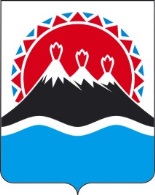 МИНИСТЕРСТВО ИМУЩЕСТВЕННЫХ И ЗЕМЕЛЬНЫХ ОТНОШЕНИЙ КАМЧАТСКОГО КРАЯ ПРИКАЗ № 